Jueves13de octubreEducación PreescolarPensamiento Matemático¿Cuántos hay?Aprendizaje esperado: resuelve problemas a través del conteo y con acciones sobre las colecciones.Énfasis: resuelve problemas de cantidad a través de acciones (agregar).¿Qué vamos a aprender?Aprenderás a contar diversos objetos no mayores a 20 elementos.Pueden ser coches, muñecos, peluches, pelotas, flores, o animales. Pide a un adulto que te acompañe, él o ella podrán ayudarte a desarrollar las actividades y a escribir las ideas que te surjan.¿Qué hacemos?¡Observa y escucha con atención los siguientes videos!“Puedes contar conmigo| canciones once niños”https://www.youtube.com/watch?v=-bvgfMD7-i0Responde las siguientes preguntas del video que acabas de observar.¿Cuántos bocadillos escuchaste?¿Cuántas ardillas había en el árbol?¿Cuántas nubes pasaron en el cielo?El perro ¿cuántas manchitas tiene?Si tienes el libro Mi álbum de preescolar primer grado en casa, pide a mamá, papá o a un adulto cercano que te lo den, busca la pág. 16 “Insectos y bichos” y responde las siguientes preguntas.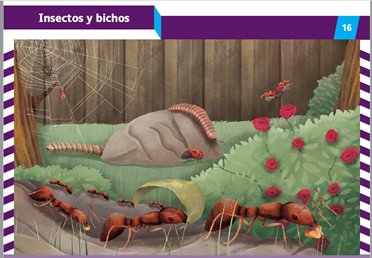 https://libros.conaliteg.gob.mx/20/K1MAA.htm?#page/16 ¿Cuántas hormigas hay?¿Cuántas catarinas viste?¿Cuántos ciempiés contaste?¿Cuántas arañas pudiste encontrar?Hay también rosas rojas, ¿cuántas son?En libro Mi álbum de preescolar segundo grado página 12 “Colecciones” podrás contar los juguetes que observes, y en Mi álbum de preescolar tercer grado página 10 “Paseo por el zoológico” contarás las colecciones de animales.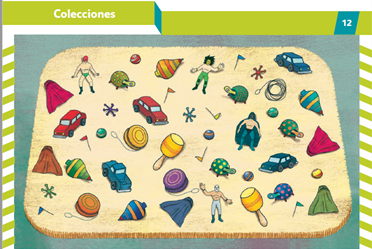 https://libros.conaliteg.gob.mx/20/K2MAA.htm?#page/12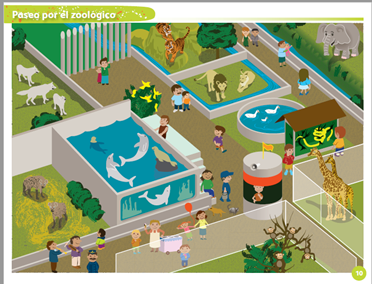 https://libros.conaliteg.gob.mx/20/K3MAA.htm?#page/10Finalmente escucha la siguiente canción.“Canción Los números | de kitzya y Gabriela”.https://www.youtube.com/watch?v=L0EiSqF7LNE¡Buen trabajo!Gracias por tu esfuerzoPara saber más:Lecturashttps://www.conaliteg.sep.gob.mx/